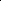 Lesson PlanName of the Assistant Professor – Mrs. Sunita RaniSubject - CommerceLesson Plan - 18 Weeks (January-April 2018 )WeekDateDateClass-B.comIICompany Law11-Jan-181-Jan-18Introduction and Administration of companies act1-Jan-181-Jan-182-Jan-182-Jan-18Company: meaning , definitions and characteristics2-Jan-182-Jan-183-Jan-183-Jan-18Lifting the corporate veil3-Jan-183-Jan-184-Jan-184-Jan-18Lifting the corporate veil4-Jan-184-Jan-185-Jan-185-Jan-18Advantages & disadvantages of Joint Stock Companies5-Jan-185-Jan-186-Jan-186-Jan-18Oral test6-Jan-186-Jan-187-Jan-187-Jan-18Sunday7-Jan-187-Jan-1828-Jan-188-Jan-18Types of companies : Classification on the basis of incorporation and liability8-Jan-188-Jan-189-Jan-189-Jan-18Classification on the basis of transferability of shares9-Jan-189-Jan-1810-Jan-1810-Jan-18Classification on the basis of ownership10-Jan-1810-Jan-1811-Jan-1811-Jan-18Classification on the basis of nationality11-Jan-1811-Jan-1812-Jan-1812-Jan-18Other companies12-Jan-1812-Jan-1813-Jan-1813-Jan-18Definition & characteristics of private company13-Jan-1813-Jan-1814-Jan-1814-Jan-18Sunday14-Jan-1814-Jan-18315-Jan-1815-Jan-18Difference between private and public company15-Jan-1815-Jan-1816-Jan-1816-Jan-18, Privileges and exemptions of private company16-Jan-1816-Jan-1817-Jan-1817-Jan-18Privileges and exemptions of private company17-Jan-1817-Jan-1818-Jan-1818-Jan-18Stages of formation of a company : Promotion of a company18-Jan-1818-Jan-1819-Jan-1819-Jan-18Promoter: meaning . definition , characteristics and Importance19-Jan-1819-Jan-1820-Jan-1820-Jan-18Functions of promoter20-Jan-1820-Jan-1821-Jan-1821-Jan-18Sunday21-Jan-1821-Jan-18422-Jan-1822-Jan-18Vasant Panchami22-Jan-1822-Jan-1823-Jan-1823-Jan-18legal status of promoters23-Jan-1823-Jan-1824-Jan-1824-Jan-18Sir Chhotu Ram Jayanti24-Jan-1824-Jan-1825-Jan-1825-Jan-18Rights & duties of promoters25-Jan-1825-Jan-1826-Jan-1826-Jan-18Republic Day26-Jan-1826-Jan-18 liabilities and remuneration of promoters27-Jan-1827-Jan-1828-Jan-1828-Jan-18Sunday28-Jan-1828-Jan-18529-Jan-1829-Jan-18Incorporation of a company29-Jan-1829-Jan-18Capital subscription and commencement of business30-Jan-1830-Jan-1831-Jan-1831-Jan-18Guru Ravi Das Birthday31-Jan-1831-Jan-181-Feb-181-Feb-18Memorandum of association : meaning , definition  1-Feb-181-Feb-182-Feb-182-Feb-18Importance and forms2-Feb-182-Feb-183-Feb-183-Feb-18Contents of memorandum of association3-Feb-183-Feb-184-Feb-184-Feb-18Sunday4-Feb-184-Feb-185-Feb-185-Feb-18Contents of memorandum of association65-Feb-185-Feb-1866-Feb-186-Feb-18Alteration in memorandum of association6-Feb-186-Feb-18Alteration in memorandum of association6-Feb-186-Feb-187-Feb-187-Feb-18Alteration in memorandum of association7-Feb-187-Feb-188-Feb-188-Feb-18Solution of Problems8-Feb-188-Feb-189-Feb-189-Feb-18Articles of Association : meaning, definition, characteristics 9-Feb-189-Feb-1810-Feb-1810-Feb-18Maharishi Dayanand Saraswati Jayanti10-Feb-1810-Feb-1811-Feb-1811-Feb-18Sunday11-Feb-1811-Feb-187Importance and contents12-Feb-1812-Feb-1813-Feb-1813-Feb-18Maha Shivratri13-Feb-1813-Feb-1814-Feb-18Alteration of articles of associationAlteration of articles of association14-Feb-18Binding force of memorandum and articlesBinding force of memorandum and articles15-Feb-1816-Feb-18Doctrine of constructive noticeDoctrine of constructive notice16-Feb-1817-Feb-18Doctrine of Indoor managementDoctrine of Indoor management17-Feb-1818-Feb-18SundaySunday18-Feb-18819-Feb-18Doctrine of ultra viresDoctrine of ultra vires19-Feb-1820-Feb-18Class TestClass Test20-Feb-1821 Feb-18Prospectus : Definition , nature & needProspectus : Definition , nature & need22-Feb-18Form and contents of prospectusForm and contents of prospectus22-Feb-18 23-Feb-18Golden rule in prospectusGolden rule in prospectus24-Feb-18Legal requirements regarding the issue of prospectusLegal requirements regarding the issue of prospectus24-Feb-1825-Feb-18SundaySunday25-Feb-18926-Feb-18Scanning of prospectusScanning of prospectus26-Feb-1827-Feb-18Assignment -IAssignment -I27-Feb-1828-Feb-18HolidayHoliday28-Feb-181-Mar-18HolidayHoliday1-Mar-182-Mar-18HoliHoli2-Mar-183-Mar-18HolidayHoliday3-Mar-184-Mar-18SundaySunday4-Mar-18105-Mar-18mis-statement and omission in prospectusmis-statement and omission in prospectus5-Mar-18 6-Mar-18Deemed prospectus , shelf prospectus and prospectus of foreign companiesDeemed prospectus , shelf prospectus and prospectus of foreign companies 7-Mar-18Shares : meaning , definition and types Shares : meaning , definition and types 8-Mar-18 Difference between equity shares and preference shares , deferred shares Difference between equity shares and preference shares , deferred shares8-Mar-189-Mar-18Mening , definitions & characteristics of stocks Mening , definitions & characteristics of stocks 9-Mar-1810-Mar-18Sessional TestSessional Test10-Mar-1811-Mar-18SundaySunday11-Mar-181112-Mar-18Conversion of shares into stocks and vice-versaConversion of shares into stocks and vice-versa12-Mar-18Voting right of share holders and variation in their rightsVoting right of share holders and variation in their rights13-Mar-18Solution of problemsSolution of problems14-Mar-1815-Mar-18Allotment :meaning, definition & general provisions of Indian contract act regarding allotment Allotment :meaning, definition & general provisions of Indian contract act regarding allotment 15-Mar-18Statutory provisions regarding allotment and irregular allotmentStatutory provisions regarding allotment and irregular allotment16-Mar-1817-Mar-18Procedure of allotment and return of allotmentProcedure of allotment and return of allotment17-Mar-1818-Mar-18SundaySunday18-Mar-181219-Mar-18Underwriting  commission , brokerage and issue of sharesUnderwriting  commission , brokerage and issue of shares19-Mar-1820-Mar-18Sweat equity shares and bonus sharesSweat equity shares and bonus shares20-Mar-18Right shares & buying back of sharesRight shares & buying back of shares21-Mar-18Share capital : meaning & formsShare capital : meaning & forms22-Mar-1823-Mar-18Shaheedi DiwasShaheedi Diwas23-Mar-1824-Mar-18Kinds of share capital and its alterationKinds of share capital and its alteration24-Mar-1825-Mar-18SundaySunday25-Mar-1813Reduction of share capital and its procedureReduction of share capital and its procedure26-Mar-1827-Mar-18Further issue of share capitalFurther issue of share capital27-Mar-18Conversion of debentures into shares and shareholders’ right of pre-emptionConversion of debentures into shares and shareholders’ right of pre-emption28-Mar-1829-Mar-18Mahavir JayantiMahavir Jayanti29-Mar-1830-Mar-18Solution of problemsSolution of problems30-Mar-1831-Mar-18Assignment - IIAssignment - II31-Mar-181-Apr-18SundaySunday1-Apr-18142-Apr-18Share certificate : meaning , definition & contents2-Apr-18Legal effects of share certificate and provisions relating to it3-Apr-184-Apr-18Share warrant : meaning , definition , contents & conditions of issuing 4-Apr-185-Apr-18Difference between share certificate and share warrant5-Apr-186-Apr-18Debentures : meaning , definition & characteristics6-Apr-187-Apr-18Debenture stock7-Apr-188-Apr-18Sunday8-Apr-18159-Apr-18Types of debentures 9-Apr-1810-Apr-18Methods of issuing debentures10-Apr-1811-Apr-18Debenture trust deed11-Apr-18Solution of problems12-Apr-18Class Test13-Apr-1814-Apr-18Dr Ambedkar Jayanti / Vaisakhi14-Apr-1815-Apr-18Sunday15-Apr-1816Presentations16-Apr-1817-Apr-18Presentations17-Apr-1818-Apr-18Parashurama Jayanti18-Apr-1819-Apr-18Presentations19-Apr-18Presentations20-Apr-18Presentations21-Apr-1822-Apr-18Sunday22-Apr-181723-Apr-18Revision23-Apr-1824-Apr-18Revision24-Apr-1825-Apr-18Revision25-Apr-1826-Apr-18Revision26-Apr-1827-Apr-18Revision27-Apr-1828-Apr-18Revision28-Apr-18